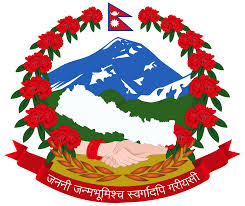 झिमरुक गाउँपालिकाप्राविधिक कर्मचारी फील्ड सुविधा कार्यविधी, २०७४झिमरुक गाउँपालिकागाउँ कार्यपालिकाको कार्यालयमच्छी, प्यूठान	प्राविधिक कर्मचारी फील्ड सुविधा कार्यविधी, २०७४प्रस्तावनायस गाउँपालिकाभित्र प्राविधिक कर्मचारीहरु योजनास्थलमै जानुपर्ने गरी सञ्चालित हुने विकास योजना तथा कार्यक्रममा हुने प्राविधिक कर्मचारीले प्राप्‍त गर्ने सुविधालाई व्यवस्थित गर्न स्थानीय सरकार सञ्चालन ऐन, 2074 को दफा १०२ को उपदफा २ ले दिएको अधिकार प्रयोग गरी झिमरुक गाउँकार्यपालिकाले यो प्राविधिक कर्मचारी फील्ड सुविधा कार्यविधी, २०७४ जारी गरेको छ ।परिच्छेद –११.	संक्षिप्त नाम र प्रारम्भः(क) 	यस कार्यविधीको नाम “प्राविधिक कर्मचारी फील्ड सुविधा कार्यविधी, २०७४” रहेको छ ।(ख) 	यो कार्यविधी  तुरुन्त लागू हुनेछ ।२.	परिभाषाः विषय वा प्रसंगले अर्को अर्थ नलागेमा यस कार्यविधीमा,(क) “प्रमुख प्रशासकीय अधिकृत” भन्नाले झिमरुक गाउँ कार्यपालिकाको प्रमुख प्रशासकीय अधिकृतलाई सम्झनु पर्छ ।(ख) "योजना" भन्नाले गाउँपालिकाभित्र सञ्चालित योजनाहरु सम्झनु पर्छ । (ग) “कार्यालय” भन्नाले झिमरुक गाउ कार्यँपालिकाको कार्यालय सम्झनु पर्छ ।(घ) “समिति” भन्नाले उपभोक्ता समिति भन्ने सम्झनु पर्छ ।(ङ) "प्राविधिक कर्मचारी" भन्नाले योजना हेर्ने गरी तोकिएको प्राविधिक कर्मचारी भनी सम्झनु पर्छ। (च) "अधिकृतस्तर" भन्नाले राजपत्राङ्कित तथा सहायकस्तर भन्नाले राजपत्र अनंकित कर्मचारीलाई  सम्झनु पर्छ । परिच्छेद-२३. फील्ड आदेश स्वीकृत गर्नुपर्नेयस कार्यविधि बमोजिम योजनाको लगत ईस्टिमेट तयार गर्न, रनिङबिल तयार गर्न, अनुगमन गर्न, कार्यसम्पादन स्तर जाँच गर्न वा कार्यसम्पन्न प्रतिवेदन तयार गर्न वा योजना सम्पन्न भै सकेपश्चात जुनसुकै अवस्थामा प्राविधिक कर्मचारी फिल्डमा गई हेर्नुपर्ने भएमा सो को अगावै अनुसूची १ बमोजिमको फिल्ड आदेश स्वीकृत गराई जानुपर्नेछ ।४. समूहीकृत मूल्याँकन गर्नुपर्ने (१) एक दिन भन्दा बढी अवधिको लागि दफा ३ बमोजिमको फिल्ड आदेश स्वीकृत गराउँदा ठाउँ भेग पायक मिल्ने आधारमा कम्तीमा तीनवटा योजनाका लागि दफा ३ मा उल्लिखित काममध्ये कुनै एक काम एकैपटक हुन सक्ने गरी समूहीकृत गरी  बनाई  पेश गर्नुपर्नेछ। (२) उपदफा १ बमोजिम एक भन्दा बढी दिनका लागि कर्मचारी खटिनुपर्ने भएमा कम्तीमा स्वीकृत दिन बराबरको योजना संख्यामा कामकाज गर्नुपर्नेछ। ५. प्रतिवेदन पेश गर्नुपर्ने(१) दफा ३ मा उल्लेखित मध्ये जुन योजनाका लागि जुन काममा खटीई गएको हो सो कामको नियमानुसारको प्रतिवेदन तयार गरी पेश गर्नुपर्नेछ।  (२) उपदफा (१) बमोजिमको प्रतिवेदन स्वीकृत भैसके पश्चात मात्रै अनुसूची २ बमोजिमको फिल्ड बिल भरी पेश गर्न सकिनेछ।६. योजनागत फील्ड भ्रमण फाँटवारी तयार गर्नुपर्ने (१) प्राविधिक कर्मचारीले अघिल्लो महिनामा कम्तीमा एकपटक फिल्ड आदेश स्वीकृत गराएको योजनाको अर्को महिनाको सात गते भित्र अनुसूची ३ को ढाँचामा मासिक फील्ड भ्रमण फाँटवारी तयार गर्नुपर्नेछ।(४) एक योजनाका लागि सबै चरणमा गरी  अधिकतम ३ दिन भन्दा बढीको फील्ड आदेश स्वीकृत गर्नका लागि पेश गर्नुहुँदैन। ७. असुल उपर गरिनेयस कार्यविधी विपरीत बढी फील्ड सुविधा उपभोग गरेको वा दफा ५ बमोजिमको समयमा प्रतिवेदन पेश नगरेको वा यस कार्यविधी बमोजिमको प्रक्रिया पुरा नगरेको ठहरेमा त्यस्तो भुक्तानी लिने कर्मचारीबाट बढी ठहर भए बराबरको रकम सरकारी बाँकी सरह असुलउपर गरिनेछ। ८. फील्ड सुविधा(१) दफा ५ बमोजिमको प्रतिवेदन स्वीकृत भैसकेपछि अधिकृतस्तरको कर्मचारीको हकमा प्रतिदिन रु चारसय र सहायकस्तरको कर्मचारीको हकमा प्रतिदिन रु तीनसय बराबरको फील्डभत्ता उपलब्ध गराईनेछ। (२) झिमरुक गाउँपालिकाको  वडा नं ५ अन्तर्गत पर्ने साविक ओखरकोट गा.वि.स.को वडा नं. १ र वडा नं. ७ मा पर्ने योजनाको हकमा यस कार्यविधी बमोजिमको फिल्ड भत्ता उपलब्ध गराईने छैन । साथै वडा कार्यालयमा समेत काम गर्ने गरी जिम्मेवारी तोकीएका प्राविधिक कर्मचारीको हकमा वडाको केन्द्र रहेको साविकको वडामा सञ्चालित योजनाको हकमा यस कार्यविधी बमोजिमको फिल्ड भत्ता उपलब्ध गराईने छैन ।(३) १ दिन भन्दा बढी दिनको लागि स्वीकृत फिल्ड आदेशको अन्तिम दिन बापत उपदफा १ बराबरको रकमको एक चौथाई रकम मात्र फील्ड सुविधा दिइनेछ। (४) प्राविधिक कर्मचारीले आफूले महिना भरमा काम गरेको प्राविधिक प्रतिवेदन तथा यस कार्यविधी बमोजिम तयार गरी पेश गर्नुपर्ने कार्यविधिहरु अनुसूची १,२,३ को निर्दिष्ट ढाँचामा भरी अर्को महिनाको सात गते भित्र पेश गरेपछि मात्रै भुक्तानी दिन सकिनेछ। परिच्छेद–३९. 	असल नियतले गरेका काम बचाऊयस कार्यविधी बमोजिम योजना सम्पन्न गर्दा असल नियतले गरेका कामको सम्बन्धमा प्राविधिक कर्मचारी उपर कुनै कारवाही हुने छैन ।१०. 	प्रचलित कानुन बमोजिम हुने(क) 	यस कार्यविधीमा भएको व्यवस्थाले प्रचलित कानुन बमोजिम हुने अन्य अनुगमन कार्यलाई बाधा  पु¥याएको मानिने छैन । ११.	बाधा अड्काउ हटाउने अधिकारयस कार्यविधीको कार्यान्वयनमा कुनै बाधा अड्काउ परेमा गाउँ कार्यपालिकाले त्यस्तो बाधा अड्काउ हटाउन झिमरुक गाउँपालिकाको राजपत्रमा आदेश निकाल्न सक्नेछ र त्यस्तो आदेश यसै कार्यविधिमा परे सरह मानिने छ । १२.	संशोधन	यस कार्यविधीमा थपघट गर्ने अधिकार प्रचलित कानुनको अधिनमा रही गाउँ कार्यपालिकाको हुनेछ ।अनुसूची १(दफा ३ सँग सम्बन्धित)झिमरुक गाउँपालिकागाउँ कार्यपालिकाको कार्यालयमच्छी, प्यूठानफिल्ड आदेश								 संख्याः-                                             मितिः- १. फिल्ड भ्रमण गर्ने कर्मचारीको नाम:- २. पद:- ३. कार्यालय:-  ४. फिल्ड जाने वडा नं.:- ५. फिल्ड जाने योजनाको नाम:-६. फिल्ड जाने अवधिः- ७. भ्रमण गर्ने साधनः- ८. भ्रमणको निमित्त माग गरेको पेश्की खर्च:-९. भ्रमण सम्बन्धी अन्य आवश्यक कुरा:-  										.....................									भ्रमण स्वीकृत गर्ने पदाधिकारी										मिति:- अनुसूची २(दफा ५ को उपदफा २ सँग सम्बन्धित)झिमरुक गाउँपालिकागाउँ कार्यपालिकाको कार्यालयमच्छी, प्यूठानफिल्ड भ्रमण खर्चको बिलकर्मचारीको नाम (दर्जा श्रेणी खुल्ने गरी):-कार्यालय:-कर्मचारीको स्थायी ठेगाना:-योजनाको नाम, ठेगाना:-उद्देश्य:-स्वीकृत फिल्ड आदेश नं.              मिति	 	 	  	 	 	 		 	 	          स्वीकृत रकम पेश भएको ब्यहोरा ठीक छ । झुठ्ठा ठहरे प्रचलित	  जाच गर्ने अधिकारीको दस्तखत कानुन बमोजिम सहने छु बुझाउने छु ।	                मिति:	 	 	 	 फिल्ड भ्रमण गर्ने कर्मचारीको दस्तखत: 	           स्वीकृत गर्ने अधिकारीको दस्ताखत	  	 	मिति:	 						मिति:	 	 	अनुसूची ३दफा ६ को उपदफा १ संग ;सम्बन्धित_श्री झिमरुक गाउँपालिका,गाउँ कार्यपालिकाको कार्यालय। मासिक फिल्ड भ्रमण फाँटवारी .मिति ............ साल ..............  महिनामा  यस गाउँपालिका अन्तरगतका निम्न वडाका योजनाहरुमा निम्नानुसारको फिल्ड भ्रमण गरीएको व्यहोरा अनुरोध छ. पेश गर्ने :- यस फाँटवारीमा उल्लिखित तथ्यहरु सम्बन्धित प्रतिवेदन/फिल्ड आदेशसंग भिडाई पेश गरेको छु। अन्यथा ठहरे सहुँला/बुझाउँला। नामथर			  दर्जा 		हस्ताक्षर					   सदर गर्नेगाउँ कार्यपालिकाबाट स्वीकृत मिति: २०७४/१०/१९ प्रस्थानप्रस्थानपहुँचपहुँचदैनिक भत्तादैनिक भत्ताकुल जम्माकैफियतमितिस्थानमितिदिनदरजम्माकुल जम्माकुल जम्माकुल जम्माकुल जम्माकुल जम्माकुल जम्माl;=g+=फिल्ड भ्रमण गरिएको वडा नं र ठाउँयोजनाको नाममितिउद्देश्यप्रतिवेदन पेश गरे/नगरेकोउपभोक्ता समितिका अध्यक्ष/सचिव/कोषाध्यक्षको हस्ताक्षर 